КлючиВсероссийская  олимпиада  по технологии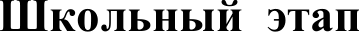 Номинация «Культура дома и декоративно-прикладное творчество»5 класс(Тестовые  задания 1-9 оцениваются  в 1 балл, задание 10 — в 6 баллов)1. изготовления.2.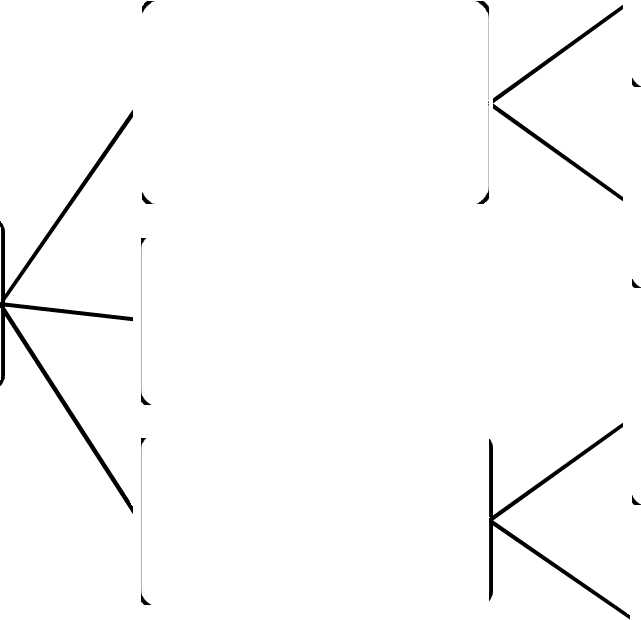 3. 1 - Б, 2 - Г, 3 - А, 4 - ВОтвет считается  верным, если  участник  написал хотя бы три названия электроприборов:холодильник, микроволновая печь, посудомоечная машина, блендер, мультиварка и пр..6) пэчворк, в) батик.6) каркас для юбки;А - Дымковская игрушка, Б - Гжель, В - Хохлома.Ножницы,  наперсток, булавка.Повар, кондитер.Оценка задания:Современные  мужчины  вместо галстука  могут  носить БАБОЧКУ	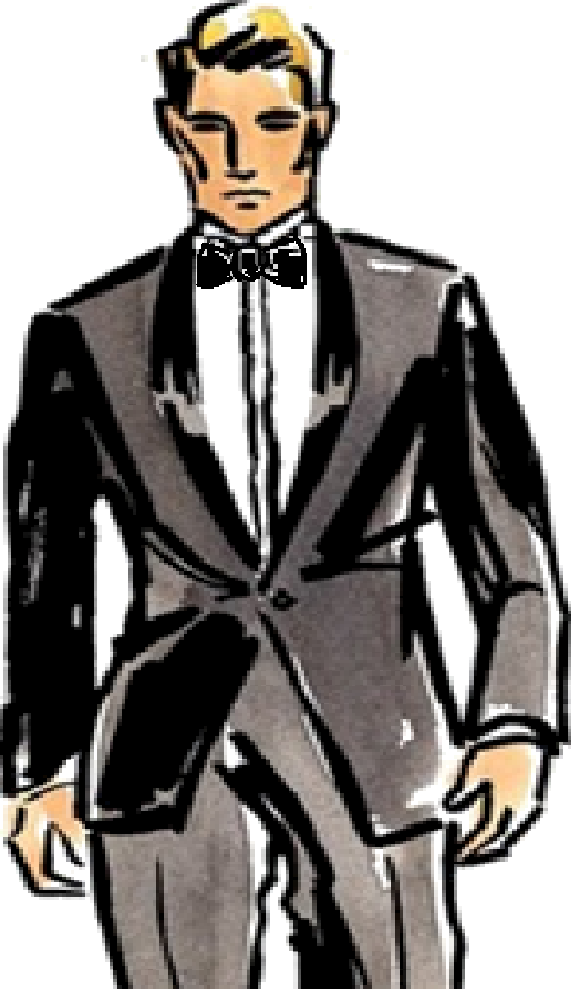 Оценка задания:Отгадали слово ГАЛСТУК — 1 балл Указали слово БАБОЧКА — 1 балл Зарисовали бабочку — 3 балла.Итого 6 баллов.АЛСТУК